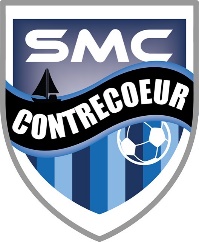 Ordre du jourDe l’AGA2 NOVEMBRE 2021Ouverture de l’assembléeVérification du quorum et prise des présencesLecture et Adoption de l’ordre du jourLecture et adoption du procès-verbal de l’AGA du 26 novembre 2020Présentation du rapport du présidentPrésentation des états financiersAmendements aux statutsModification de l’article 4.1.1 : CompositionSelon l’article 1.12Élection des administrateursVaria et affaires nouvellesLevée de la réunion